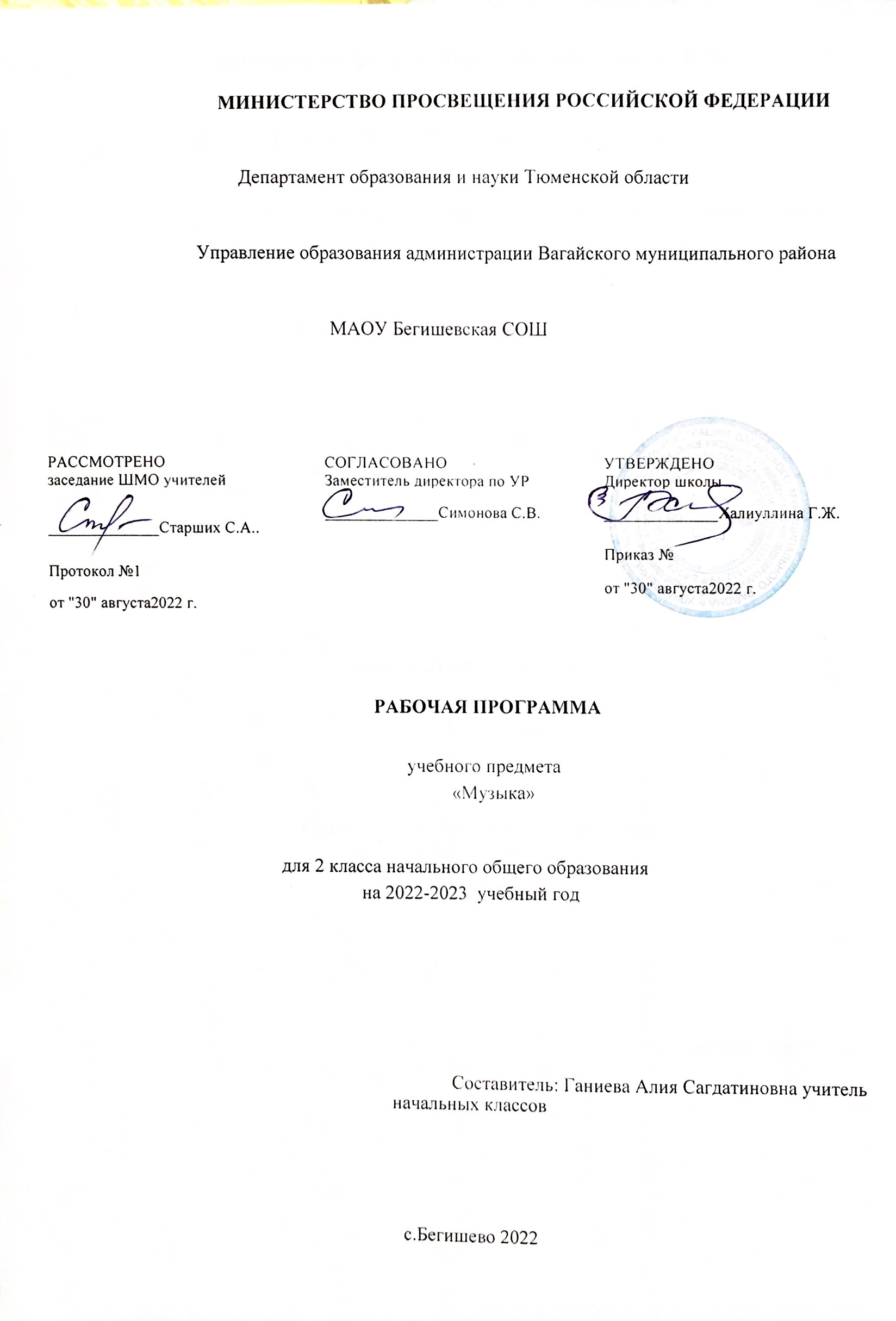 ПОЯСНИТЕЛЬНАЯ ЗАПИСКАРабочая программа по музыке на уровне 2 класса начального общего образования составлена на основе «Требований к результатам освоения основной образовательной программы», представленных в Федеральном государственном образовательном стандарте начального общего образования, с учётом распределённых по модулям проверяемых требований к результатам освоения основной образовательной программы начального общего образования, а также на основе характеристики планируемых результатов духовно-нравственного развития, воспитания и социализации обучающихся, представленной в Примерной про-грамме воспитания (одобрено решением ФУМО от 02.06.2020). Программа разработана с учётом актуальных целей и задач обучения и воспитания, развития обучающихся и условий, необходимых для достижения личностных, метапредметных и предметных результатов при освоении предметной области «Искусство» (Музыка).ОБЩАЯ ХАРАКТЕРИСТИКА УЧЕБНОГО ПРЕДМЕТА «МУЗЫКА»Музыка является неотъемлемой частью культурного наследия, универсальным способом коммуникации. Особенно важна музыка для становления личности младшего школьника — как способ, форма и опыт самовыражения и естественного радостного мировосприятия.В течение периода начального общего музыкального образования необходимо заложить основы будущей музыкальной культуры личности, сформировать представления о многообразии проявлений музыкального искусства в жизни современного человека и общества. Поэтому в содержанииобразования должны быть представлены различные пласты музыкального искусства: фольклор, классическая, современная музыка, в том числе наиболее достойные образцы массовой музыкальной культуры (джаз, эстрада, музыка кино и др.). При этом наиболее эффективной формой освоения музыкального искусства является практическое музицирование — пение, игра на доступныхмузыкальных инструментах, различные формы музыкального движения. В ходе активной музыкальной деятельности происходит постепенное освоение элементов музыкального языка, понимание основных жанровых особенностей, принципов и форм развития музыки.Программа предусматривает знакомство обучающихся с некоторым количеством явлений, фактов музыкальной культуры (знание музыкальных произведений, фамилий композиторов и исполнителей, специальной терминологии и т. п.). Однако этот уровень содержания обучения не является главным. Значительно более важным является формирование эстетических потребностей, проживание и осознание тех особых мыслей и чувств, состояний, отношений к жизни, самому себе, другим людям, которые несёт в себе музыка как «искусство интонируемого смысла» (Б. В. Асафьев).Свойственная музыкальному восприятию идентификация с лирическим героем произведения (В. В. Медушевский) является уникальным психологическим механизмом для формирования мировоззрения ребёнка опосредованным недирективным путём. Поэтому ключевым моментом при составлении программы является отбор репертуара, который должен сочетать в себе такие качества, как доступность, высокий художественный уровень, соответствие системе базовых национальных ценностей.Одним из наиболее важных направлений музыкального воспитания является развитие эмоционального интеллекта обучающихся. Через опыт чувственного восприятия и художественного исполнения музыки формируется эмоциональная осознанность, рефлексивная установка личности в целом.Особая роль в организации музыкальных занятий младших школьников принадлежит игровымформам деятельности, которые рассматриваются как широкий спектр конкретных приёмов и методов,внутренне присущих самому искусству — от традиционных фольклорных игр и театрализованных представлений к звуковым импровизациям, направленным на освоение жанровых особенностей, элементов музыкального языка, композиционных принципов.ЦЕЛИ И ЗАДАЧИ ИЗУЧЕНИЯ УЧЕБНОГО ПРЕДМЕТА «МУЗЫКА»Музыка жизненно необходима для полноценного развития младших школьников. Признание самоценности творческого развития человека, уникального вклада искусства в образование и воспитание делает неприменимыми критерии утилитарности.Основная цель реализации программы — воспитание музыкальной культуры как части всей духовной культуры обучающихся. Основным содержанием музыкального обучения и воспитанияявляется личный и коллективный опыт проживания и осознания специфического комплекса эмоций, чувств, образов, идей, порождаемых ситуациями эстетического восприятия (постижение мира через переживание, самовыражение через творчество, духовно-нравственное становление, воспитание чуткости к внутреннему миру другого человека через опыт сотворчества и сопереживания).В процессе конкретизации учебных целей их реализация осуществляется по следующим направлениям:становление системы ценностей обучающихся в единстве эмоциональной и познавательной сферы;развитие потребности в общении с произведениями искусства, осознание значения музыкального искусства как универсального языка общения, художественного отражения многообразия жизни;формирование творческих способностей ребёнка, развитие внутренней мотивации к музицированию.Важнейшими задачами в начальной школе являются:Формирование эмоционально-ценностной отзывчивости на прекрасное в жизни и в искусстве.Формирование позитивного взгляда на окружающий мир, гармонизация взаимодействия с природой, обществом, самим собой через доступные формы музицирования.Формирование культуры осознанного восприятия музыкальных образов. Приобщение к общечеловеческим духовным ценностям через собственный внутренний опыт эмоционального переживания.Развитие эмоционального интеллекта в единстве с другими познавательными и регулятивными универсальными учебными действиями. Развитие ассоциативного мышления и продуктивного воображения.Овладение предметными умениями и навыками в различных видах практического музицирования. Введение ребёнка в искусство через разнообразие видов музыкальной деятельности, в том числе:а) Слушание (воспитание грамотного слушателя);б) Исполнение (пение, игра на доступных музыкальных инструментах); в) Сочинение (элементы импровизации, композиции, аранжировки);г) Музыкальное движение (пластическое интонирование, танец, двигательное моделирование и др.); д) Исследовательские и творческие проекты.Изучение закономерностей музыкального искусства: интонационная и жанровая природа музыки, основные выразительные средства, элементы музыкального языка.Воспитание уважения к цивилизационному наследию России; присвоение интонационнообразного строя отечественной музыкальной культуры.Расширение кругозора, воспитание любознательности, интереса к музыкальной культуре других стран, культур, времён и народов.МЕСТО УЧЕБНОГО ПРЕДМЕТА «МУЗЫКА» В УЧЕБНОМ ПЛАНЕВ соответствии с Федеральным государственным образовательным стандартом начального общего образования учебный предмет «Музыка» входит в предметную область «Искусство», является обязательным для изучения и преподаётся в начальной школе с 1 по 4 класс включительно.Содержание предмета «Музыка» структурно представлено восемью модулями (тематическими линиями), обеспечивающими преемственность с образовательной программой дошкольного и основного общего образования, непрерывность изучения предмета и образовательной области«Искусство» на протяжении всего курса школьного обучения:модуль № 1 «Музыкальная грамота»; модуль № 2«Народная музыка России»; модуль № 3 «Музыка народов мира»; модуль № 4 «Духовная музыка»; модуль № 5 «Классическая музыка»; модуль № 6«Современная музыкальная культура»; модуль № 7 «Музыка театра и кино»; модуль № 8 «Музыка в жизни человека».Изучение предмета «Музыка» предполагает активную социо-культурную деятельность обучающихся, участие в музыкальных праздниках, конкурсах, концертах, театрализованных действиях, в том числе основанных на межпредметных связях с такими дисциплинами образовательной программы, как «Изобразительное искусство», «Литературное чтение»,«Окружающий мир», «Основы религиозной культуры и светской этики», «Иностранный язык» и др.Общее число часов, отведённых на изучение предмета «Музыка» во 2 классе составляет 34 часов (не менее 1 часа в неделю).СОДЕРЖАНИЕ УЧЕБНОГО ПРЕДМЕТАМодуль «МУЗЫКА В ЖИЗНИ ЧЕЛОВЕКА»Красота и вдохновение.Стремление человека к красоте Особое состояние — вдохновение. Музыка — возможность вместе переживать вдохновение, наслаждаться красотой. Музыкальное единство людей — хор, хоровод.Музыкальные пейзажи.Образы природы в музыке. Настроение музыкальных пейзажей. Чувства человека, любующегося природой. Музыка — выражение глубоких чувств, тонких оттенков настроения, которые трудно передать словами.Музыкальные портреты.Музыка, передающая образ человека, его походку, движения, характер, манеру речи. «Портреты», выраженные в музыкальных интонациях.Какой же праздник без музыки?Музыка, создающая настроение праздника. Музыка в цирке, на уличном шествии, спортивном празднике.Музыка на войне, музыка о войне.Военная тема в музыкальном искусстве. Военные песни, марши, интонации, ритмы, тембры (призывная кварта, пунктирный ритм, тембры малого барабана, трубы и т. д.)Модуль «НАРОДНАЯ МУЗЫКА РОССИИ»Край, в котором ты живёшь.Музыкальные традиции малой Родины. Песни, обряды, музыкальные инструментыРусский фольклор.Русские народные песни (трудовые, солдатские, хороводные и др.). Детский фольклор (игровые, заклички, потешки, считалки, прибаутки)Русские народные музыкальные инструменты.Народные музыкальные инструменты (балалайка, рожок, свирель, гусли, гармонь, ложки). Инструментальные наигрыши. Плясовые мелодии.Сказки, мифы и легендыНародные сказители. Русские народные сказания, былины. Эпос народов России2. Сказки и легенды о музыке и музыкантахMодуль «МУЗЫКАЛЬНАЯ ГРАМОТА»Весь мир звучит.Звуки музыкальные и шумовые. Свойства звука: высота, громкость, длительность, тембр.Звукоряд.Нотный стан, скрипичный ключ. Ноты первой октавыРитм.Звуки длинные и короткие (восьмые и четвертные длительности), такт, тактовая чертаРитмический рисунок.Длительности половинная, целая, шестнадцатые. Паузы. Ритмические рисунки. Ритмическая партитура.Высота звуков.Регистры. Ноты певческого диапазона. Расположение нот на клавиатуре. Знаки альтерации.(диезы, бемоли, бекары).Модуль "КЛАССИЧЕСКАЯ МУЗЫКА"Композиторы — детям.Детская музыка П. И. Чайковского, С. С. Прокофьева, Д. Б. Кабалевского и др. Понятие жанра.Песня, танец, марш Оркестр.Оркестр — большой коллектив музыкантов. Дирижёр, партитура, репетиция. Жанр концерта — музыкальное соревнование солиста с оркестром.Музыкальные инструменты. Фортепиано.Рояль и пианино. История изобретения фортепиано, «секрет» названия инструмента (форте + пиано). «Предки» и «наследники» фортепиано (клавесин, синтезатор).Музыкальные инструменты. Флейта.Предки современной флейты. Легенда о нимфе Сиринкс. Музыка для флейты соло, флейты в сопровождении фортепиано, оркестра.Музыкальные инструменты. Скрипка, виолончель.Певучесть тембров струнных смычковых инструментов. Композиторы, сочинявшие скрипичную музыку. Знаменитые исполнители, мастера, изготавливавшие инструменты.Модуль "ДУХОВНАЯ МУЗЫКА"Песни верующих.Молитва, хорал, песнопение, духовный стих. Образы духовной музыки в творчестве композиторовклассиков.Модуль "МУЗЫКА НАРОДОВ МИРА"Музыка наших соседей.Фольклор и музыкальные традиции Белоруссии, Украины, Прибалтики (песни, танцы, обычаи, музыкальные инструменты).Модуль "МУЗЫКА ТЕАТРА И КИНО"Музыкальная сказка на сцене, на экране.Характеры персонажей, отражённые в музыке. Тембр голоса. Соло. Хор, ансамбль.ПЛАНИРУЕМЫЕ ОБРАЗОВАТЕЛЬНЫЕ РЕЗУЛЬТАТЫСпецифика эстетического содержания предмета «Музыка» обусловливает тесное взаимодействие, смысловое единство трёх групп результатов: личностных, метапредметных и предметных.ЛИЧНОСТНЫЕ РЕЗУЛЬТАТЫЛичностные результаты освоения рабочей программы по музыке для начального общего образования достигаются во взаимодействии учебной и воспитательной работы, урочной ивнеурочной деятельности. Они должны отражать готовность обучающихся руководствоваться системой позитивных ценностных ориентаций, в том числе в части:Гражданско-патриотического воспитания:осознание российской гражданской идентичности; знание Гимна России и традиций егоисполнения, уважение музыкальных символов и традиций республик Российской Федерации; проявление интереса к освоению музыкальных традиций своего края, музыкальной культуры народов России; уважение к достижениям отечественных мастеров культуры; стремление участвовать в творческой жизни своей школы, города, республики.Духовно-нравственного воспитания:признание индивидуальности каждого человека; проявление сопереживания, уважения идоброжелательности; готовность придерживаться принципов взаимопомощи и творческого сотрудничества в процессе непосредственной музыкальной и учебной деятельности.Эстетического воспитания:восприимчивость к различным видам искусства, музыкальным традициям и творчеству своего идругих народов; умение видеть прекрасное в жизни, наслаждаться красотой; стремление к самовыражению в разных видах искусства.Ценности научного познания:первоначальные представления о единстве и особенностях художественной и научной картинымира; познавательные интересы, активность, инициативность, любознательность и самостоятельность в познании.Физического воспитания, формирования культуры здоровья и эмоционального благополучия:соблюдение правил здорового и безопасного (для себя и других людей) образа жизни в окружающейсреде; бережное отношение к физиологическим системам организма, задействованным вмузыкальноисполнительской деятельности (дыхание, артикуляция, музыкальный слух, голос); профилактика умственного и физического утомления с использованием возможностеймузыкотерапии.Трудового воспитания:установка на посильное активное участие в практической деятельности; трудолюбие в учёбе,настойчивость в достижении поставленных целей; интерес к практическому изучению профессий в сфере культуры и искусства; уважение к труду и результатам трудовой деятельности.Экологического воспитания:бережное отношение к природе; неприятие действий, приносящих ей вред.МЕТАПРЕДМЕТНЫЕ РЕЗУЛЬТАТЫМетапредметные результаты освоения основной образовательной программы, формируемые при изучении предмета «Музыка»:Овладение универсальными познавательными действиями.Базовые логические действия:-	сравнивать музыкальные звуки, звуковые сочетания, произведения, жанры; устанавливать основания для сравнения, объединять элементы музыкального звучания по определённому признаку;определять существенный признак для классификации, классифицировать предложенные объекты (музыкальные инструменты, элементы музыкального языка, произведения, исполнительские составы и др.);находить закономерности и противоречия в рассматриваемых явлениях музыкального искусства, сведениях и наблюдениях за звучащим музыкальным материалом на основепредложенного учителем алгоритма;выявлять недостаток информации, в том числе слуховой, акустической для решения учебной (практической) задачи на основе предложенного алгоритма;устанавливать причинно-следственные связи в ситуациях музыкального восприятия и исполнения, делать выводы.Базовые исследовательские действия: на основе предложенных учителем вопросов определять разрыв между реальным и желательнымсостоянием музыкальных явлений, в том числе в отношении собственных музыкальноисполнительских навыков;с помощью учителя формулировать цель выполнения вокальных и слуховых упражнений,планировать изменения результатов своей музыкальной деятельности, ситуации совместного музицирования;сравнивать несколько вариантов решения творческой, исполнительской задачи, выбирать наиболее подходящий (на основе предложенных критериев);проводить по предложенному плану опыт, несложное исследование по установлению особенностейпредмета изучения и связей между музыкальными объектами и явлениями (часть — целое, причина — следствие);формулировать выводы и подкреплять их доказательствами на основе результатов проведённогонаблюдения (в том числе в форме двигательного моделирования, звукового эксперимента, классификации, сравнения, исследования); прогнозировать возможное развитие музыкального процесса, эволюции культурных явлений вразличных условиях. Работа с информацией: выбирать источник получения информации; согласно заданному алгоритму находить в предложенном источнике информацию, представленнуюв явном виде;распознавать достоверную и недостоверную информацию самостоятельно или на основании предложенного учителем способа её проверки;соблюдать с помощью взрослых (учителей, родителей (законных представителей) обучающихся) правила информационной безопасности при поиске информации в сети Интернет;анализировать текстовую, видео-, графическую, звуковую, информацию в соответствии с учебной задачей;анализировать музыкальные тексты (акустические и нотные) по предложенному учителем алгоритму;самостоятельно создавать схемы, таблицы для представления информации.Овладение универсальными коммуникативными действиями Невербальная коммуникация: воспринимать музыку как специфическую форму общения людей, стремиться понятьэмоционально-образное содержание музыкального высказывания;выступать перед публикой в качестве исполнителя музыки (соло или в коллективе); передавать в собственном исполнении музыки художественное содержание, выражать настроение, чувства, личное отношение к исполняемому произведению; осознанно пользоваться интонационной выразительностью в обыденной речи, понимать культурныенормы и значение интонации в повседневном общении.Вербальная коммуникация:воспринимать и формулировать суждения, выражать эмоции в соответствии с целями и условиями общения в знакомой среде;проявлять уважительное отношение к собеседнику, соблюдать правила ведения диалога и дискуссии;признавать возможность существования разных точек зрения; корректно и аргументированно высказывать своё мнение; строить речевое высказывание в соответствии с поставленной задачей; создавать устные и письменные тексты (описание, рассуждение, повествование); готовить небольшие публичные выступления; подбирать иллюстративный материал (рисунки, фото, плакаты) к тексту выступления.Совместная деятельность (сотрудничество):стремиться к объединению усилий, эмоциональной эмпатии в ситуациях совместного восприятия, исполнения музыки;переключаться между различными формами коллективной, групповой и индивидуальной работыпри решении конкретной проблемы, выбирать наиболее эффективные формы взаимодействия при решении поставленной задачи;формулировать краткосрочные и долгосрочные цели (индивидуальные с учётом участия вколлективных задачах) в стандартной (типовой) ситуации на основе предложенного формата планирования, распределения промежуточных шагов и сроков;принимать цель совместной деятельности, коллективно строить действия по её достижению:распределять роли, договариваться, обсуждать процесс и результат совместной работы; проявлять готовность руководить, выполнять поручения, подчиняться; ответственно выполнять свою часть работы; оценивать свой вклад в общий результат; выполнять совместные проектные, творческие задания с опорой на предложенные образцы. 3. Овладение универсальными регулятивными действиями Самоорганизация: планировать действия по решению учебной задачи для получения результата; выстраивать последовательность выбранных действий.Самоконтроль: устанавливать причины успеха/неудач учебной деятельности; корректировать свои учебные действия для преодоления ошибок.Овладение системой универсальных учебных регулятивных действий обеспечивает формирование смысловых установок личности (внутренняя позиция личности) и жизненных навыков личности(управления собой, самодисциплины, устойчивого поведения, эмоционального душевного равновесия и т. д.).ПРЕДМЕТНЫЕ РЕЗУЛЬТАТЫПредметные результаты характеризуют начальный этап формирования у обучающихся основ музыкальной культуры и проявляются в способности к музыкальной деятельности, потребности в регулярном общении с музыкальным искусством, позитивном ценностном отношении к музыке как важному элементу своей жизни.Обучающиеся, освоившие основную образовательную программу по предмету «Музыка»:с интересом занимаются музыкой, любят петь, играть на доступных музыкальных инструментах, умеют слушать серьёзную музыку, знают правила поведения в театре, концертном зале;сознательно стремятся к развитию своих музыкальных способностей; осознают разнообразие форм и направлений музыкального искусства, могут назвать музыкальныепроизведения, композиторов, исполнителей, которые им нравятся, аргументировать свой выбор; имеют опыт восприятия, исполнения музыки разных жанров, творческой деятельности в различныхсмежных видах искусства; с уважением относятся к достижениям отечественной музыкальной культуры; стремятся к расширению своего музыкального кругозора.Предметные результаты, формируемые в ходе изучения предмета «Музыка», сгруппированы по учебным модулям и должны отражать сформированность умений:Модуль «Музыка в жизни человека»:исполнять Гимн Российской Федерации, Гимн своей республики, школы, исполнять песни,посвящённые Великой Отечественной войне, песни, воспевающие красоту родной природы, выражающие разнообразные эмоции, чувства и настроения;воспринимать музыкальное искусство как отражение многообразия жизни, различать обобщённыежанровые сферы: напевность (лирика), танцевальность и маршевость (связь с движением), декламационность, эпос (связь со словом);осознавать собственные чувства и мысли, эстетические переживания, замечать прекрасное вокружающем мире и в человеке, стремиться к развитию и удовлетворению эстетических потребностей.Модуль «Народная музыка России»:определять принадлежность музыкальных интонаций, изученных произведений к родному фольклору, русской музыке, народной музыке различных регионов России;определять на слух и называть знакомые народные музыкальные инструменты; группировать народные музыкальные инструменты по принципу звукоизвлечения: духовые,ударные, струнные;определять принадлежность музыкальных произведений и их фрагментов к композиторскому или народному творчеству;различать манеру пения, инструментального исполнения, типы солистов и коллективов — народныхи академических;создавать ритмический аккомпанемент на ударных инструментах при исполнении народной песни; исполнять народные произведения различных жанров с сопровождением и без сопровождения; участвовать в коллективной игре/импровизации (вокальной, инструментальной, танцевальной) наоснове освоенных фольклорных жанров.Модуль «Музыкальная грамота»: классифицировать звуки: шумовые и музыкальные, длинные, короткие, тихие, громкие, низкие,высокие;различать элементы музыкального языка (темп, тембр, регистр, динамика, ритм, мелодия, аккомпанемент и др.), уметь объяснить значение соответствующих терминов;различать изобразительные и выразительные интонации, находить признаки сходства и различия музыкальных и речевых интонаций;различать на слух принципы развития: повтор, контраст, варьирование; понимать значение термина «музыкальная форма», определять на слух простые музыкальные формы —двухчастную, трёхчастную и трёхчастную репризную, рондо, вариации; ориентироваться в нотной записи в пределах певческого диапазона; исполнять и создавать различные ритмические рисунки; исполнять песни с простым мелодическим рисунком.Модуль «Классическая музыка»:различать на слух произведения классической музыки, называть автора и произведение, исполнительский состав;различать и характеризовать простейшие жанры музыки (песня, танец, марш), вычленять и называть типичные жанровые признаки песни, танца и марша в сочинениях композиторов-классиков;различать концертные жанры по особенностям исполнения (камерные и симфонические, вокальные и инструментальные), знать их разновидности, приводить примеры;исполнять (в том числе фрагментарно, отдельными темами) сочинения композиторов-классиков; воспринимать музыку в соответствии с её настроением, характером, осознавать эмоции и чувства,вызванные музыкальным звучанием, уметь кратко описать свои впечатления от музыкального восприятия;характеризовать выразительные средства, использованные композитором для созданиямузыкального образа; соотносить музыкальные произведения с произведениями живописи, литературы на основе сходстванастроения, характера, комплекса выразительных средств.Модуль «Духовная музыка»:определять характер, настроение музыкальных произведений духовной музыки, характеризовать её жизненное предназначение;исполнять доступные образцы духовной музыки; уметь рассказывать об особенностях исполнения, традициях звучания духовной музыки Русскойправославной церкви (вариативно: других конфессий согласно региональной религиозной традиции).Модуль «Музыка народов мира»:различать на слух и исполнять произведения народной и композиторской музыки других стран; определять на слух принадлежность народных музыкальных инструментов к группам духовых,струнных, ударно-шумовых инструментов;различать на слух и называть фольклорные элементы музыки разных народов мира в сочиненияхпрофессиональных композиторов (из числа изученных культурно-национальных традиций и жанров); различать и характеризовать фольклорные жанры музыки (песенные, танцевальные), вычленять иназывать типичные жанровые признаки.Модуль «Музыка театра и кино»: определять и называть особенности музыкально- сценических жанров (опера, балет, оперетта,мюзикл);различать отдельные номера музыкального спектакля (ария, хор, увертюра и т. д.), узнавать на слух и называть освоенные музыкальные произведения (фрагменты) и их авторов;различать виды музыкальных коллективов (ансамблей, оркестров, хоров), тембры человеческихголосов и музыкальных инструментов, уметь определять их на слух; отличать черты профессий, связанных с созданием музыкального спектакля, и их роли в творческом процессе: композитор, музыкант, дирижёр, сценарист, режиссёр, хореограф, певец, художник и др.ТЕМАТИЧЕСКОЕ ПЛАНИРОВАНИЕПОУРОЧНОЕ ПЛАНИРОВАНИЕУЧЕБНО-МЕТОДИЧЕСКОЕ ОБЕСПЕЧЕНИЕ ОБРАЗОВАТЕЛЬНОГО ПРОЦЕССАОБЯЗАТЕЛЬНЫЕ УЧЕБНЫЕ МАТЕРИАЛЫ ДЛЯ УЧЕНИКАМузыка. 2 класс /Критская Е.Д., Сергеева Г.П., Шмагина Т.С., Акционерное общество«Издательство «Просвещение»; МЕТОДИЧЕСКИЕ МАТЕРИАЛЫ ДЛЯ УЧИТЕЛЯЕ.Д.Критская, Г.П.Сергеева, Т.С.Шмагина "Методика работы с учебниками "Музыка" 1-4 классы . Издательство "Просвещение"ЦИФРОВЫЕ ОБРАЗОВАТЕЛЬНЫЕ РЕСУРСЫ И РЕСУРСЫ СЕТИ ИНТЕРНЕТhttps://learningapps.org/ https://education.yandex.ru/МАТЕРИАЛЬНО-ТЕХНИЧЕСКОЕ ОБЕСПЕЧЕНИЕ ОБРАЗОВАТЕЛЬНОГО ПРОЦЕССАУЧЕБНОЕ ОБОРУДОВАНИЕмузыкальные инструментыОБОРУДОВАНИЕ ДЛЯ ПРОВЕДЕНИЯ ПРАКТИЧЕСКИХ РАБОТнет№ п/пНаименование разделов и тем программыКоличество часовКоличество часовКоличество часовРепертуарРепертуарРепертуарДатаизученияВиды деятельностиВиды, формы контроляЭлектронные (цифровые) образовательные ресурсы№ п/пНаименование разделов и тем программывсегоконтрольные работыпрактические работыдля слушаниядля пениядля музицированияДатаизученияВиды деятельностиВиды, формы контроляЭлектронные (цифровые) образовательные ресурсыМоду ль 1. Музыка в жизни чел овекаМоду ль 1. Музыка в жизни чел овекаМоду ль 1. Музыка в жизни чел овекаМоду ль 1. Музыка в жизни чел овекаМоду ль 1. Музыка в жизни чел овекаМоду ль 1. Музыка в жизни чел овекаМоду ль 1. Музыка в жизни чел овекаМоду ль 1. Музыка в жизни чел овекаМоду ль 1. Музыка в жизни чел овекаМоду ль 1. Музыка в жизни чел овекаМоду ль 1. Музыка в жизни чел овекаМоду ль 1. Музыка в жизни чел овека1.1.Красота и вдохновение100вокальный цикл«Пять песен для детей»вокальный цикл«Пять песен для детей»вокальный цикл«Пять песен для детей»02.09.2022Слушание музыки, концентрация на её восприятии, своём внутреннем состоянии.;Устный опрос;http://learningapps.org1.2.Музыкальные пейзажи100А. Вивальди.«Времена года»П. И.Чайковский. Цикл «Времена года»А. Вивальди.«Времена года»09.09.2022Разучивание, одухотворенное исполнение песен о природе, её красоте.;Устный опрос;http://learningapps.orgИтого по модулюИтого по модулю2Моду ль 2. Народная му зыка Ро ссииМоду ль 2. Народная му зыка Ро ссииМоду ль 2. Народная му зыка Ро ссииМоду ль 2. Народная му зыка Ро ссииМоду ль 2. Народная му зыка Ро ссииМоду ль 2. Народная му зыка Ро ссииМоду ль 2. Народная му зыка Ро ссииМоду ль 2. Народная му зыка Ро ссииМоду ль 2. Народная му зыка Ро ссииМоду ль 2. Народная му зыка Ро ссииМоду ль 2. Народная му зыка Ро ссииМоду ль 2. Народная му зыка Ро ссии2.1.Русский фольклор100русская народная песня "Берёзка"русская народная строевая песня "Солдатушки,бравыребятушки"русская народная песня"Берёзка"16.09.2022Разучивание, исполнение русских народных песен разных жанров.;Устный опрос;http://learningapps.org2.2.Русские народные музыкальные инструменты100песня Садко из оперы «Садко» Н.А.РимскогоКорсаковарусская народная песня "Полянка"песня Садко из оперы «Садко» Н. А.Римского- Корсакова23.09.2022Знакомство с внешним видом, особенностями исполнения и звучания русских народных инструментов.;Самооценка с использованием«Оценочного листа»;http://learningapps.org2.3.Сказки, мифы и легенды100былинные наигрыши; “Былина оДобрыне Никитиче” (“То не белая береза к земле клонится…”)М. И. Глинка. Песня Баяна “Дела давноминувшихдней…” (из оперы «Руслан иЛюдмила»)былинныенаигрыши; “Былина о Добрыне Никитиче” (“То не белая береза к земле клонится…”)30.09.2022Просмотр фильмов, мультфильмов, созданных на основе былин, сказаний.;Устный опрос;http://learningapps.orgИтого по модулюИтого по модулю3Моду ль 3. Музыкальна я грамо таМоду ль 3. Музыкальна я грамо таМоду ль 3. Музыкальна я грамо таМоду ль 3. Музыкальна я грамо таМоду ль 3. Музыкальна я грамо таМоду ль 3. Музыкальна я грамо таМоду ль 3. Музыкальна я грамо таМоду ль 3. Музыкальна я грамо таМоду ль 3. Музыкальна я грамо таМоду ль 3. Музыкальна я грамо таМоду ль 3. Музыкальна я грамо таМоду ль 3. Музыкальна я грамо та3.1.Весь мир звучит100Р. Шуман«Детские сцены»С. С. Прокофьев«Детская музыка»инструментальные и оркестровые вариации Й. Гайдна, В. А.Моцарта, Л. ван Бетховена, М. И. Глинки; песни и хоровые произведения07.10.2022Знакомство со звукамимузыкальными и шумовыми. Различение, определение на слух звуков различного качества.;Устный опрос;http://learningapps.org3.2.Звукоряд100Л. ван Бетховен.«Багатели»П. И. Чайковский пьесы из«Детского альбома»Ф. Шуберт.«Экосезы»14.10.2022Пение с названием нот, игра на металлофоне звукоряда от ноты «до».;Устный опрос;http://learningapps.org3.3.Ритм100Л. ван Бетховен.«Багатели»Р. Шуман«Детские сцены»,«Альбом для юношества»С. С. Прокофьев«Детская музыка»21.10.2022Исполнение, импровизация с помощью звучащих жестов (хлопки, шлепки, притопы) и/или ударных инструментов простых ритмов.;Устный опрос;http://learningapps.org3.4.Ритмический рисунок100С. С. Прокофьев«Детская музыка»Л. ван Бетховен.«Багатели»П. И. Чайковский пьесы из «Детского альбома»28.10.2022Определение на слух, прослеживание по нотной записи ритмических рисунков, состоящих из различныхдлительностей и пауз.;Устный опрос;http://learningapps.orgИтого по модулюИтого по модулю4Моду ль 4. Классическа я музык аМоду ль 4. Классическа я музык аМоду ль 4. Классическа я музык аМоду ль 4. Классическа я музык аМоду ль 4. Классическа я музык аМоду ль 4. Классическа я музык аМоду ль 4. Классическа я музык аМоду ль 4. Классическа я музык аМоду ль 4. Классическа я музык аМоду ль 4. Классическа я музык аМоду ль 4. Классическа я музык аМоду ль 4. Классическа я музык а4.1.Композиторы— детям200Н. Римский- Корсаков. «Полет шмеля»П. И.Чайковский.«Вальс цветов»И. Ф. Стравинский. Сюита из балета«Жар птица»04.11.2022Слушание музыки, определение основного характера,музыкальновыразительных средств, использованных композитором. Подбор эпитетов, иллюстраций кмузыке. Определение жанра.;Устный опрос;http://learningapps.org4.2.Оркестр200Музыкa В. Шаинского. Слoвa М. Пляцковского.«Улыбка»Музыка Д. Кабалевского, слова А.Пришельца.«Мой край»Музыка Д.Кабалевского, слова А. Пришельца.«Песня о школе»11.11.2022Слушание музыки в исполнении оркестра. Просмотр видеозаписи. Диалог с учителем о роли дирижёра.;Устный опрос;http://learningapps.org4.3.Музыкальные инструменты.Фортепиано.100Марш «Прощание славянки»В. А. Моцарт. Концерт для флейты с оркестром №1 cоль мажорМ. П. Мусоргский.«Картинки с выставки»18.11.2022Знакомство с многообразием красок фортепиано. Слушание фортепианных пьес в исполнении известных пианистов.;Устный опрос;http://learningapps.orgИтого по модулюИтого по модулю5Моду ль 5. Духовная му зыкаМоду ль 5. Духовная му зыкаМоду ль 5. Духовная му зыкаМоду ль 5. Духовная му зыкаМоду ль 5. Духовная му зыкаМоду ль 5. Духовная му зыкаМоду ль 5. Духовная му зыкаМоду ль 5. Духовная му зыкаМоду ль 5. Духовная му зыкаМоду ль 5. Духовная му зыкаМоду ль 5. Духовная му зыкаМоду ль 5. Духовная му зыка5.1.Песни верующих200Народные песнопения о СергииРадонежском. Утренняя молитваП. Чайковский.«В церкви»А. П. Бородин. Опера "Князь Игорь"(«Мужайся, княгиня»)25.11.2022Знакомство с произведениями светской музыки, в которых воплощены молитвенные интонации, используется хоральный склад звучания.;Устный опрос;http://learningapps.orgИтого по модулюИтого по модулю2Моду ль 6. Народная му зыка Ро ссииМоду ль 6. Народная му зыка Ро ссииМоду ль 6. Народная му зыка Ро ссииМоду ль 6. Народная му зыка Ро ссииМоду ль 6. Народная му зыка Ро ссииМоду ль 6. Народная му зыка Ро ссииМоду ль 6. Народная му зыка Ро ссииМоду ль 6. Народная му зыка Ро ссииМоду ль 6. Народная му зыка Ро ссииМоду ль 6. Народная му зыка Ро ссииМоду ль 6. Народная му зыка Ро ссииМоду ль 6. Народная му зыка Ро ссии6.1.Край, в котором ты живёшь100русская народная песня «Дудочка»М. И. Глинка.«Камаринская»И. П. Ларионов.«Калинка»02.12.2022Диалог с учителем о музыкальных традициях своего родного края.;Устный опрос;http://learningapps.org6.2.Русский фольклор100М. И. Глинка.«Камаринская»И. П. Ларионов.«Калинка»М. И. Глинка.«Камаринская»09.12.2022Разучивание, исполнение русских народных песен разных жанров.;Устный опрос;http://learningapps.orgИтого по модулюИтого по модулю2Модуль 7. Музыка в жизни чел овекаМодуль 7. Музыка в жизни чел овекаМодуль 7. Музыка в жизни чел овекаМодуль 7. Музыка в жизни чел овекаМодуль 7. Музыка в жизни чел овекаМодуль 7. Музыка в жизни чел овекаМодуль 7. Музыка в жизни чел овекаМодуль 7. Музыка в жизни чел овекаМодуль 7. Музыка в жизни чел овекаМодуль 7. Музыка в жизни чел овекаМодуль 7. Музыка в жизни чел овекаМодуль 7. Музыка в жизни чел овека7.1.Музыкальные пейзажи200А. Варламов.«Горные вершины» (сл. М. Лермонтова)Г. В.Свиридов«Весна. Осень»П. И.Чайковский. Пьесы«Осенняя песня» и«Подснежник» из цикла«Времена года»16.12.2022Двигательная импровизация, пластическое интонирование.;Устный опрос;http://learningapps.org7.2.Музыкальные портреты200М. П.Мусоргский. Сюита «Картинки с выставки» (в оркестровке М. Равеля)А. Алябьев«Вечерний звон»Слова и музыка П. Синявского.«Рождественскаяпесенка»23.12.2022Слушание произведений вокальной, программной инструментальной музыки, посвящённой образам людей, сказочных персонажей.Подбор эпитетов для описания настроения, характера музыки. Сопоставление музыки с произведениямиизобразительного искусства;Устный опрос;http://learningapps.org7.3.Какой же праздник без музыки?200Слова и музыка П. Синявского.«Рождественская песенка»Слова и музыка П. Синявского.«Рождественская песенка»Слова и музыка П. Синявского.«Рождественская песенка»13.01.2023Групповые творческие шутливые двигательные импровизации«Цирковая труппа»;Устный опрос;http://learningapps.org7.4.Музыка на войне, музыка о войне100Р. Шуман.«Грезы»Р. Шуман.«Грезы»А. Вайнер «Мой дедушка-герой»20.01.2023Чтение учебных ихудожественных текстов, посвящённых военной музыке.Слушание, исполнение музыкальных произведенийвоенной тематики. Знакомство с историей их сочинения иисполнения;Устный опрос;http://learningapps.orgИтого по модулюИтого по модулю7Моду ль 8. Музыкальна я грамо таМоду ль 8. Музыкальна я грамо таМоду ль 8. Музыкальна я грамо таМоду ль 8. Музыкальна я грамо таМоду ль 8. Музыкальна я грамо таМоду ль 8. Музыкальна я грамо таМоду ль 8. Музыкальна я грамо таМоду ль 8. Музыкальна я грамо таМоду ль 8. Музыкальна я грамо таМоду ль 8. Музыкальна я грамо таМоду ль 8. Музыкальна я грамо таМоду ль 8. Музыкальна я грамо та8.1.Высота звуков100П. И. Чайковский Первый концерт для фортепиано соркестром (1 часть)С. В.Рахманинов.«Вокализ»Второй концерт для фортепиано с оркестром(начало)27.01.2023Наблюдение за изменением музыкального образа при изменении регистра.;Устный опрос;http://learningapps.orgИтого по модулюИтого по модулю1Моду ль 9. Музыка наро дов ми раМоду ль 9. Музыка наро дов ми раМоду ль 9. Музыка наро дов ми раМоду ль 9. Музыка наро дов ми раМоду ль 9. Музыка наро дов ми раМоду ль 9. Музыка наро дов ми раМоду ль 9. Музыка наро дов ми раМоду ль 9. Музыка наро дов ми раМоду ль 9. Музыка наро дов ми раМоду ль 9. Музыка наро дов ми раМоду ль 9. Музыка наро дов ми раМоду ль 9. Музыка наро дов ми ра9.1.Музыка наших соседей200белорусская народная песня«Дударикидударибелорусская народная песня«Дударикидударибелорусская народная песня«Дударикидудари03.02.2023Музыкальная викторина на знание тембров народных инструментов.;Устный опрос;http://learningapps.orgИтого по модулюИтого по модулю2Модуль 10. Классическая музыкаМодуль 10. Классическая музыкаМодуль 10. Классическая музыкаМодуль 10. Классическая музыкаМодуль 10. Классическая музыкаМодуль 10. Классическая музыкаМодуль 10. Классическая музыкаМодуль 10. Классическая музыкаМодуль 10. Классическая музыкаМодуль 10. Классическая музыкаМодуль 10. Классическая музыкаМодуль 10. Классическая музыка10.1.Композиторы детям100П. И. Чайковский«Детский альбом» («Болезнь куклы»,«Новая кукла»)П. И. Чайковский«Детский альбом»(«Болезнь куклы»,«Новая кукла»)П. И. Чайковский«Детский альбом» («Болезнь куклы»,«Новая кукла»)10.02.2023Слушание музыки, определение основного характера,музыкальновыразительных средств, использованных композитором. Подбор эпитетов, иллюстраций кмузыке. Определение жанра.;Устный опрос;http://learningapps.org10.2.Музыкальные инструменты.Фортепиано.100Д. Б. Кабалевский "Клоуны"С. С. Прокофьев "Петя и волк"С. С. Прокофьев "Петя и волк"17.02.2023Слушание детских пьес на фортепиано в исполнении учителя. Демонстрация возможностей инструмента (исполнение одной и той же пьесы тихо и громко, в разных регистрах, разными штрихами). Игра на фортепиано в ансамбле сучителем2.;Устный опрос;http://learningapps.org10.3.Музыкальные инструменты. Скрипка, виолончель200П. И. Чайковский. Концерт для скрипки с оркестром ре мажорВ. А. Моцарт. Концерт для флейты с оркестром №1 cоль мажорА. Вивальди. Концерт для флейты с оркестром24.02.2023Разучивание, исполнение песен, посвящённыхмузыкальным инструментам.;Устный опрос;http://learningapps.orgИтого по модулюИтого по модулю4Моду ль 11. Музыка теа тра и к иноМоду ль 11. Музыка теа тра и к иноМоду ль 11. Музыка теа тра и к иноМоду ль 11. Музыка теа тра и к иноМоду ль 11. Музыка теа тра и к иноМоду ль 11. Музыка теа тра и к иноМоду ль 11. Музыка теа тра и к иноМоду ль 11. Музыка теа тра и к иноМоду ль 11. Музыка теа тра и к иноМоду ль 11. Музыка теа тра и к иноМоду ль 11. Музыка теа тра и к иноМоду ль 11. Музыка теа тра и к ино11.1.Музыкальная сказка на сцене, на экране200«Морозко» (режиссер А. Роу, композитор Н. Будашкина)«После дождичка в четверг» (режиссер М.Юзовский, композитор Г. Гладков)«ПриключенияБуратино» (режиссер Л.Нечаев, композитор А. Рыбников)03.03.2023Постановка детской музыкальной сказки,спектакль для родителей.;Устный опрос;http://learningapps.orgИтого по модулюИтого по модулю2ОБЩЕЕ КОЛИЧЕСТВО ЧАСОВ ПО ПРОГРАММЕОБЩЕЕ КОЛИЧЕСТВО ЧАСОВ ПО ПРОГРАММЕ3400№ п/пТема урокаКоличество часовКоличество часовКоличество часовДатаизученияВиды, формы контроля№ п/пТема урокавсегоконтрольные работыпрактические работыДатаизученияВиды, формы контроля1.Модуль "Музыка в жизни человека". Стремление человека к красоте.Музыкальное вдохновение.Музыкальныепроизведения по выбору: вокальный цикл «Пять песен для детей» («Начинаем перепляс»)10002.09.2022Устный опрос;2.Модуль "Музыка в жизни человека". Образы природы в музыке.Музыкальныепроизведения по выбору: А. Вивальди. «Времена года»; П. И. Чайковский. Цикл «Времена года»10009.09.2022Устный опрос;3.Модуль "Народная музыка России". Многообразие русского фольклора.Музыкальныепроизведения по выбору: русская народная песня "Берёзка"; русская народная строевая песня "Солдатушки, бравыребятушки"10016.09.2022Устный опрос;4.Модуль "Народная музыка России". Народныемузыкальные инструменты.Музыкальныепроизведения по выбору: песня Садко из оперы«Садко» Н. А. РимскогоКорсакова; русская народная песня"Полянка"10023.09.2022Самооценка с использованием«Оценочного листа»;5.Модуль "Народная музыка России". Русскиенародные сказания ибылины. Музыкальные произведения по выбору: былинные наигрыши; “Былина о Добрыне Никитиче” (“То не белая береза к земле клонится…”); М. И.Глинка. Песня Баяна “Дела давно минувших дней…”(из оперы «Руслан и Людмила»)10030.09.2022Устный опрос;6.Модуль "Музыкальная грамота". Повсюду слышны звуки музыки Музыкальныепроизведения по выбору: Л. ван Бетховен.«Багатели»; Ф. Шуберт.«Экосезы»; П. И.Чайковский пьесы из«Детского альбома»; Р. Шуман «Детские сцены»,«Альбом для юношества»; С. С. Прокофьев «Детская музыка»; инструментальные и оркестровые вариации Й. Гайдна, В. А. Моцарта, Л. ван Бетховена, М. И. Глинки; песни и хоровые произведения10007.10.2022Устный опрос;7.Модуль "Музыкальная грамота". Знакомство с нотной грамотой10014.10.2022Устный опрос;8.Модуль "Музыкальная грамота". Звуки длинные и короткие. Что такое ритм10021.10.2022Устный опрос;9.Модуль "Классическая музыка". Великие композиторы нашей Родины. Музыкальные произведения по выбору: Н. Римский-Корсаков.«Полет шмеля»; П. И. Чайковский. «Вальс цветов»; И. Ф.Стравинский. Сюита из балета «Жар птица»10028.10.2022Устный опрос;10.Модуль "Классическая музыка". Песня как музыкальный жанр.Музыкальныепроизведения по выбору: Музыка Д. Кабалевского, слова А. Пришельца. «Мой край», «Песня о школе»; Музыкa В. Шаинского.Слoвa М. Пляцковского.«Улыбка»10004.11.2022Устный опрос;11.Модуль "Классическая музыка". Марш как музыкальный жанр.Музыкальныепроизведения по выбору: Марш «Прощание славянки»; «Марсельеза»10011.11.2022Устный опрос;12.Модуль "Классическая музыка". Оркестр.Музыкальныепроизведения по выбору: М. И. Глинка. Опера«Иван Сусанин» (хор«Славься»); М. П. Мусоргский. «Картинки с выставки»; П. И.Чайковский, концерт для скрипки с оркестром10018.11.2022Устный опрос;13.Модуль "Классическая музыка". Музыкальные инструменты. Флейта.Музыкальныепроизведения по выбору:П. И. Чайковский. Концерт для скрипки с оркестром ре мажор; Л. ван Бетховен. Концерт для скрипки с оркестром ре мажор; В. А.Моцарт. Концерт дляфлейты с оркестром №1 cоль мажор; А. Вивальди. Концерт для флейты с оркестром10025.11.2022Устный опрос;14.Модуль "Духовнаямузыка". Молитва, хорал, песнопение. Музыкальные произведения по выбору:Народные песнопения о Сергии Радонежском.Утренняя молитва; П.Чайковский. «В церкви»10002.12.2022Устный опрос;15.Модуль "Духовнаямузыка". Образы духовной музыки в творчестве русских композиторов.Музыкальныепроизведения по выбору: А. П. Бородин. Опера "Князь Игорь" («Мужайся, княгиня»); Н. А.РимскийКорсаков (молитва из 1-й картины 3- го действия в опере«Сказание о невидимом граде Китяже», «Литургия св. Иоанна Златоуста»,«Всенощное бдение»)10009.12.2022Устный опрос;16.Модуль "Народная музыка России". Музыкальные традиции нашей малойРодины10016.12.2022Устный опрос;17.Модуль "Народная музыка России". Народныемузыкальные традиции.Музыкальныепроизведения по выбору: русская народная песня«Дудочка»; М. И. Глинка.«Камаринская»; И. П. Ларионов. «Калинка»10023.12.2022Устный опрос;18.Модуль "Музыка в жизни человека". Образы природы в романсах русских композиторов.Музыкальныепроизведения по выбору: А. Варламов. «Горные вершины» (сл. М.Лермонтова); Г. В.Свиридов «Весна. Осень»; П. И.Чайковский. Пьесы «Осенняя песня» и«Подснежник» из цикла«Времена года»10013.01.2023Устный опрос;19.Модуль "Музыка в жизни человека". Музыкальные и живописные полотна.Музыкальныепроизведения по выбору: М. П. Мусоргский. Сюита«Картинки с выставки» (в оркестровке М. Равеля); А. Алябьев «Вечерний звон»10020.01.2023Устный опрос;20.Модуль "Музыка в жизни человека". Музыкальный портрет: образ человека10027.01.2023Устный опрос;21.Модуль "Музыка в жизни человека". Музыкальный портрет: двигательная импровизация10003.02.2023Устный опрос;22.Модуль "Музыка в жизни человека". Какой же праздник без музыки?Музыкальныепроизведения по выбору: Слова и музыка П.Синявского.«Рождественская песенка»; народные славянские песнопения.«Добрый тебе вечер»,«Рождественскоечудо»10010.02.2023Устный опрос;23.Модуль "Музыка в жизни человека". Какой же праздник без музыки?Музыкальныепроизведения по выбору:«Ай, как мы масленицу дожидали», «Полянка»,«Проводы зимы»,«Березонька кудрявая, кудрявая, моложавая»10017.02.2023Устный опрос;24.Модуль "Музыка в жизни человека". Музыка о войне. Музыкальные произведения по выбору: Р. Шуман. «Грезы»; А.Вайнер «Мойдедушкагерой»10024.02.2023Устный опрос;25.Модуль "Музыкальная грамота". Высота звуков.Музыкальныепроизведения по выбору:П. И. Чайковский Первый концерт для фортепиано с оркестром (1 часть); С. В.Рахманинов. «Вокализ»,Второй концерт дляфортепиано с оркестром(начало)10003.03.2023Устный опрос;26.Модуль "Музыка народов мира". Музыкальные традиции наших соседей: песни и танцы.Музыкальныепроизведения по выбору: белорусская народная песня «Дударики-дудари», казахская народная песня«Богенбай батыр», кюй Курмангазы«Балбырауын» висполнении домбры10010.03.2023Устный опрос;27.Модуль "Музыка народов мира". Музыкальные традиции наших соседей:инструменты и их звучание10017.03.2023Устный опрос;28.Модуль "Классическая музыка". Звучание настроений и чувств.Музыкальныепроизведения по выбору: П. И. Чайковский«Детский альбом»(«Болезнь куклы», «Новая кукла»); Д. Б. Кабалевский "Клоуны"; С. С.Прокофьев "Петя и волк"10024.03.2023Устный опрос;29.Модуль "Классическая музыка". Музыкальные инструменты. Рояль и пианино. Музыкальные произведения по выбору: П. И. Чайковский. Пьесы из «Детского альбома»:«Баба Яга», «Утренняя молитва», Маршдеревянных солдатиков»,«Новая кукла», «Болезнь куклы»10007.04.2023Устный опрос;30.Модуль "Классическая музыка". Музыкальные инструменты. «Предки» и«наследники» фортепиано10014.04.2023Устный опрос;31.Модуль "Классическая музыка". Скрипка, виолончель. Мастера скрипичной музыки.Музыкальныепроизведения по выбору:П. И. Чайковский. Концерт для скрипки с оркестром ре мажор; Л. ван Бетховен. Концерт для скрипки с оркестром ре мажор; В. А.Моцарт. Концерт дляфлейты с оркестром №1 cоль мажор; А. Вивальди. Концерт для флейты с оркестром; Ф.Мендельсон. Концерт для скрипки с оркестром10021.04.2023Устный опрос;32.Модуль "Музыка театра и кино". Музыкальная сказка на сцене и на экране.Музыкальныепроизведения по выбору:«Морозко» (режиссер А. Роу, композитор Н.Будашкина), «Последождичка в четверг» (режиссер М. Юзовский, композитор Г. Гладков),«Приключения Буратино»(режиссер Л. Нечаев, композитор А. Рыбников)10028.04.2023Устный опрос;33.Модуль "Музыка театра и кино". Сочиняеммузыкальную сказку10005.05.2023Устный опрос;34.Модуль "Музыка театра и кино". Сочиняеммузыкальную сказку10012.05.2023Устный опросОБЩЕЕ КОЛИЧЕСТВОЧАСОВ ПО ПРОГРАММЕОБЩЕЕ КОЛИЧЕСТВОЧАСОВ ПО ПРОГРАММЕ3300